Смотрите на телеканале «Мужское кино»c 18 марта по 24 мартаКонтакты:Пресс-служба ООО «ТПО Ред Медиа»Вероника СмольниковаТел.: +7 (495) 777-49-94 доб. 733Тел. моб.: +7 (988) 386-16-52E-mail: smolnikovavv@red-media.ruБольше новостей на наших страницах в ВК, ОК и Telegram.Информация о телеканале:МУЖСКОЕ КИНО. Телеканал динамичного и зрелищного кино. Входит в премиальный пакет «Настрой кино!». Жгучая смесь драйва, скорости, адреналина, перестрелок, крутых автомобилей и красивых женщин. Детективы, боевики, триллеры, криминальные драмы и хорроры. Производится компанией «Ред Медиа». www.nastroykino.ruРЕД МЕДИА. Ведущая российская телевизионная компания по производству и дистрибуции тематических телеканалов для кабельного и спутникового вещания. Входит в состав «Газпром-Медиа Холдинга». Компания представляет дистрибуцию 39 тематических телеканалов форматов SD и HD, включая 18 телеканалов собственного производства. Телеканалы «Ред Медиа» являются лауреатами международных и российских премий, вещают в 980 городах на территории 43 стран мира и обеспечивают потребности зрительской аудитории во всех основных телевизионных жанрах: кино, спорт, развлечения, познание, музыка, стиль жизни, хобби, детские. www.red-media.ru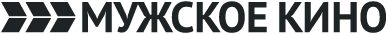 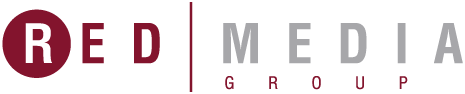 СаботажИстория начинается с операции элитного подразделения из управления по борьбе с наркотиками, нагрянувшего на явочную квартиру наркокартеля. Команда решает скрыть от начальства, что в результате налёта они обогатились на миллионы долларов, но вскоре хранить тайну становится всё сложнее: кто-то по одному убирает всех участвовавших в операции.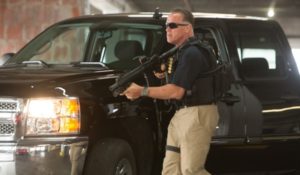 Производство: 2013 г. СШАРежиссер: Дэвид ЭйрВ ролях: Арнольд Шварценеггер, Сэм Уортингтон, Оливия Уильямс, Терренс Ховард, Джо Манганьелло, Джош Холлоуэй, Мирей Инос, Мартин Донован, Макс Мартини, Кевин ВэнсСмотрите в эфире:18 марта в 00:05Благородный грабительФранция, XVI век. Став жертвой несправедливости, потеряв состояние и любимую жену, Михаэль Кольхаас собирает армию и предает страну огню и мечу, чтобы отомстить обидчикам и восстановить свои попранные права.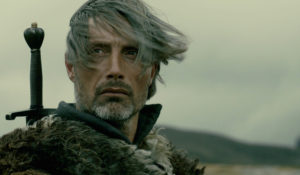 Производство: 2013 г. Франция, ГерманияРежиссер: Арно де ПальерВ ролях: Мадс Миккельсен, Мелюсин Маянс, Дэльфин Шийо, Давид Кросс, Бруно ГанцСмотрите в эфире:18 марта в 02:0024 марта в 23:35Летучий отряд Скотланд-ЯрдаАнглийская полиция прикладывает максимум усилий для того, чтобы преступники были наказаны. Но детектив Джек Риген борется с преступностью по-своему: грязными, нелегальными, жестокими методами…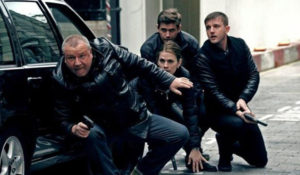 Производство: 2012 г. ВеликобританияРежиссер: Ник ЛавВ ролях: Рэй Уинстон, Бен Дрю, Хейли Этвелл, Стивен Макинтош, Пол Андерсон, Алан Форд, Дэмиэн Льюис, Кэролайн Чикези, Аллен Лич, Ронни ФоксСмотрите в эфире:18 марта в 04:4020 марта в 01:15НеуловимыеНедалекое будущее. Новый тип оружия сделал даже крупнейшие сверхдержавы беспомощными перед массированным вторжением войск противника. Теперь война пришла в каждый дом. Восемь обычных американских парней и девушек решают не сдаваться без боя. Они организовывают отряд сопротивления Росомахи. Их миссия — создавать хаос. От их смекалки и силы духа будет зависеть, есть ли у мира шанс пережить красный рассвет Третьей Мировой Войны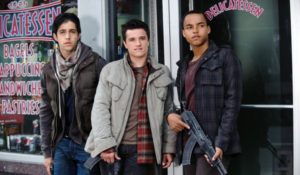 Производство: 2012 г. СШАРежиссер: Дэн БрэдлиВ ролях: Крис Хемсворт, Джош Пек, Джош Хатчерсон, Эдрианн Палики, Изабель Лукас, Коннор Круз, Эдвин Ходж, Бретт Каллен, Алисса Диас, Джулиан АлькаразСмотрите в эфире:18 марта в 06:45ПаркерГлавный герой — профессиональный вор, руководствующийся собственным моральным кодексом, но способный запросто отправить на тот свет любого, кто перейдет ему дорогу.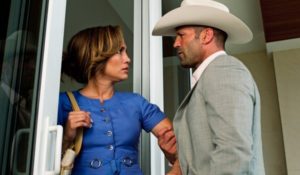 Производство: 2012 г. СШАРежиссер: Тейлор ХэкфордВ ролях: Джейсон Стэйтем, Дженнифер Лопез, Майкл Чиклис, Ник Нолти, Эмма Бут, Мика Хауптман, Уенделл Пирс, Клифтон Коллинз мл., Дэниэл Бернхард, Бобби КаннавалеСмотрите в эфире:18 марта в 08:3020 марта в 03:4023 марта в 05:45НаёмникСлужба в армии с детства была мечтой Джеймса Рида, а зеленый берет — предметом гордости. Но после ранений он остается не у дел: в мирном обществе ему нет места, а состояние здоровья приходится поддерживать медикаментами, не всегда самыми «чистыми». И когда подворачивается возможность снова взяться за старое ремесло, бывший солдат не медлит. Но теперь выбор, на кого направить оружие, лежит полностью на нём.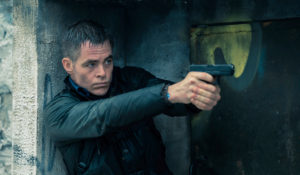 Производство: 2022 г. СШАРежиссер: Тарик СалехВ ролях: Крис Пайн, Бен Фостер, Гиллиан Джейкобс, Эдди Марсан, Дж.Д. ПардоСмотрите в эфире:18 марта в 10:4020 марта в 22:2023 марта в 09:45Отель «Артемида»В Лос-Анджелесе недалёкого будущего каждый уважающий себя преступник отправляется за медицинской помощью к суровой Медсестре, которая содержит отель «Артемида». Здесь члены особого клуба могут получить медпомощь и отдохнуть. Но парочка новых постояльцев приводит за собой местного криминального босса, желающего получить заветный предмет, случайно прихваченный в процессе ограбления.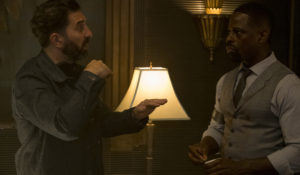 Производство: 2018 г. Великобритания, СШАРежиссер: Дрю ПирсВ ролях: Джоди Фостер, Стерлинг К. Браун, София БутеллаСмотрите в эфире:18 марта в 12:3524 марта в 10:00Убийца 2. Против всехОбстановка на американо-мексиканской границе накаляется, когда наркокартели начинают переправлять в США террористов. Чтобы дать им отпор федеральный агент Мэтт Грейвер вынужден вновь объединиться с не самым надежным напарником – Алехандро.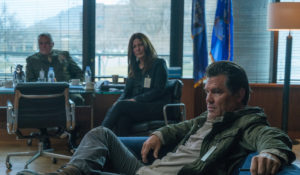 Производство: 2018 г. СШАРежиссер: Стефано СоллимаВ ролях: Бенисио Дель Торо, Джош Бролин, Изабела МонерСмотрите в эфире:18 марта в 14:1520 марта в 09:3522 марта в 21:4523 марта в 11:40Кровавая местьСильная и красивая Ава мечтала провести с мужем счастливый отпуск на райских Карибских островах на берегу океана… В одно мгновение все превратилось в ад. После загадочного исчезновения мужа Ава начинает расследование. Во что бы то ни стало, она найдет людей, которые похитили и убили ее возлюбленного. Гнев женщины в горе не знает предела…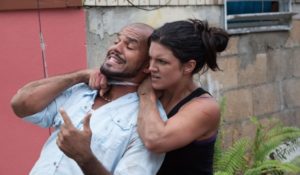 Производство: 2013 г. Великобритания, Пуэрто РикоРежиссер: Джон СтокуэллВ ролях: Джина Карано, Кэм Жиганде, Исмаэль Круз, Луис Гусман, Трит Уильямс, Амори Ноласко, Стивен Лэнг, Дэнни Трехо, Ивет Йэтс, Элоиза МамфордСмотрите в эфире:18 марта в 16:3021 марта в 00:1523 марта в 00:00Легкие деньгиТом и Анна обыкновенная семейная пара. Работа, дом, долги по кредитам. Но ситуация меняется. Владелец их квартиры, живший этажом ниже, внезапно умирает, и супруги находят у него сумку с деньгами. 370 000 долларов, о которых, похоже, никто не знает. Жизнь Том и Анны может измениться в одночасье, но есть одна проблема. Эти деньги принадлежат бандитам, которые хотят их найти.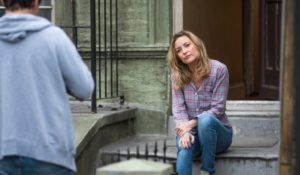 Производство: 2014 г. США, Великобритания, ДанияРежиссер: Генрик Рубен ГенцВ ролях: Джеймс Франко, Кейт Хадсон, Омар СиСмотрите в эфире:18 марта в 18:2519 марта в 12:3021 марта в 07:3523 марта в 21:50ПреступникВ последней отчаянной попытке остановить катастрофу мирового масштаба генетики осуществляют невероятную операцию по вживлению воспоминаний и умений погибшего оперативника ЦРУ в тело опасного заключенного с надеждой, что тот доведет до конца прерванную миссию агента.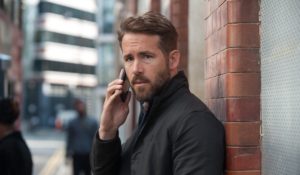 Производство: 2016 г. США, ВеликобританияРежиссер: Ариэль ВроменВ ролях: Кевин Костнер, Гари Олдман, Томми Ли ДжонсСмотрите в эфире:18 марта в 20:0019 марта в 14:1022 марта в 08:5523 марта в 20:0013Молодой парень по имени Винс случайно узнает быстрый способ разбогатеть. И, сам того не подозревая, ввязывается в смертельно опасную игру — русскую рулетку. Подпольный тотализатор, мир власти, денег и насилия, где люди убивают людей. В этой игре Винсу выпадает счастливый тринадцатый номер. Курок его револьвера уже взведен. С каждым выстрелом все меньше шансов выжить, и все больше хочется жить… Но даже если убьешь ты, это еще не значит, что ты останешься жив.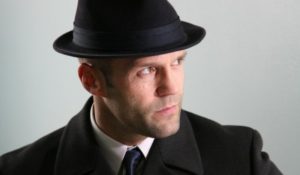 Производство: 2010 г. СШАРежиссер: Гела БаблуаниВ ролях: Сэм Райли, Джейсон Стэйтем, Рэй Уинстон, Микки Рурк, Майкл Шеннон, Александр Скарсгард, Фифти Сент, Дэвид Зайас, Эммануэль Шрики, Бен ГаззараСмотрите в эфире:18 марта в 21:5019 марта в 07:5523 марта в 07:55КиллерменДвое друзей промышляют отмыванием денег. Однажды они проворачивают сделку с наркоторговцами, во время которой все идет не по плану: один из друзей теряет память. Пока он пытается всё вспомнить, за ним охотятся опасные преступники и продажные полицейские.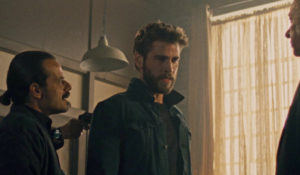 Производство: 2019 г. СШАРежиссер: Малик БейдерВ ролях: Лиам Хемсворт, Эмори Коэн, Дайан Герреро, Златко Бурич, Сурадж ШармаСмотрите в эфире:18 марта в 23:4020 марта в 07:30ГанменДжим Террье – ганмен, международный наемник высочайшего класса. Но когда в Компании начинают подчищать хвосты, Джим сам становится мишенью. Чтобы выжить, Джим угрожает обнародовать имеющийся у него компромат и обращается к бывшему напарнику Феликсу. Однако у Феликса есть свои резоны желать, чтобы Джим Террье исчез из его жизни. Это Энни – женщина, которую они оба любят. За Джимом начинается смертельная охота по всей Европе, и у него не остается другого выбора, кроме как дать бой – один против всех.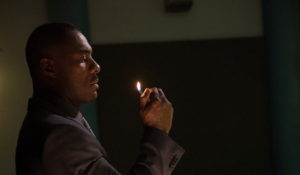 Производство: 2015 г. США, Испания, ВеликобританияРежиссер: Пьер МорельВ ролях: Шон Пенн, Хавьер Бардем, Рэй УинстонСмотрите в эфире:19 марта в 01:4021 марта в 09:10ВоинТомми Конлон — молодой боец, вернувшийся домой после долгого отсутствия, чтобы приготовиться к участию в большом турнире. Отец-пьяница, в прошлом талантливый боксер, берется тренировать сына.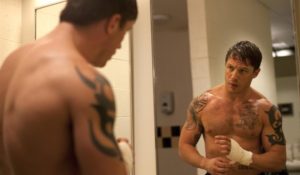 Производство: 2010 г. СШАРежиссер: Гэвин О’КоннорВ ролях: Джоэл Эдгертон, Том Харди, Ник Нолти, Дженнифер Моррисон, Фрэнк Грилло, Кевин Данн, Максимилиано Эрнандес, Брайан Коллен, Гэвин О’Коннор, Сэм ШериданСмотрите в эфире:19 марта в 03:50Слепая яростьНа первый взгляд он беспомощный слепой, один из тысяч несчастных бродяг. Но не стоит слишком полагаться на собственное зрение... Ветеран Вьетнама Ник Паркер ослеп на войне, но жестокий Восток научил свою жертву великому искусству защищаться.Вернувшись к мирной жизни, бывший солдат вынужден снова вступить в бой. Нику не нужно видеть своих врагов. Слепая ярость приведет его прямо к ним...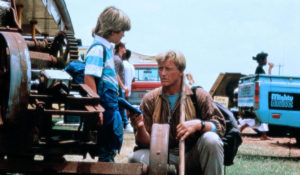 Производство: 1990 г. СШАРежиссер: Филлип НойсВ ролях: Рутгер Хауэр, Терри О’Куинн, Брэндон Колл, Ноубл Уиллингэм, Лиза БлаунтСмотрите в эфире:19 марта в 06:20ОтступникиДва лучших выпускника полицейской академии оказались по разные стороны баррикады: один из них — агент мафии в рядах правоохранительных органов, другой — крот, внедрённый в мафию. Каждый считает своим долгом обнаружить и уничтожить противника, но постоянная жизнь в искажённых реалиях меняет внутренний мир героев.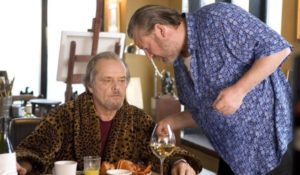 Производство: 2006 г. США, ГонконгРежиссер: Мартин СкорсезеВ ролях: Леонардо ДиКаприо, Мэтт Дэймон, Джек Николсон, Марк Уолберг, Мартин Шин, Рэй Уинстон, Вера Фармига, Энтони Андерсон, Алек Болдуин, Кевин КорригэнСмотрите в эфире:19 марта в 09:4521 марта в 02:50, 21:3024 марта в 11:40Ларго Винч: НачалоЛарго Винч — сирота, усыновленный миллиардером, его приемный отец погибает при загадочных обстоятельствах. В 26 лет Ларго наследует огромную корпорацию и миллиардное состояние. Теперь он — владелец заводов, газет, пароходов. Но большие деньги — большие проблемы. Ларго Винч попадает в первые списки Форбс, и в черные списки конкурентов, на него точат зуб компаньоны и даже самые верные друзья готовы предать. Ларго Винч — принимает бой. Красавец, бунтарь, воин-одиночка — готов пройти огонь, воду и медные трубы, чтобы противостоять заговору и восстановить справедливость.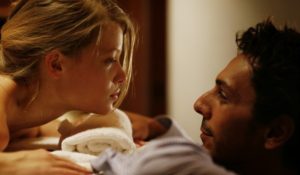 Производство: 2008 г. Франция, БельгияРежиссер: Жером СалльВ ролях: Томер Сисле, Кристин Скотт Томас, Мики Манойлович, Мелани Тьерри, Жильбер Мелки, Карел Роден, Стивен Вэддингтон, Анн Косиньи, Радивойе Буквич, Николас ВодСмотрите в эфире:19 марта в 16:1021 марта в 05:3524 марта в 03:55Перевозчик 3После своих последних приключений в Майами, Фрэнк Мартин решил поменять работу перевозчика на спокойную и уединенную жизнь во французской Ривьере. Но его планам не суждено было сбыться, когда к нему обратился бывший солдат из отряда Дельта Йонас Джонсон. Он рассказал, что по заказу корпорации Ecocorp, занимающейся переработкой и утилизацией отходов, похищена Валентина — дочь украинского министра по охране окружающей среды Леонида Фазилева — чтобы путем вымогательства получить официальное разрешение для утилизации ядовитых отходов в Украине.Теперь задача героя — доставить Валентину через Европу в Одессу. Чтобы обеспечить выполнение задания, Джонсон одевает Фрэнку и Валентине электронные браслеты, которые могут взорваться, если их обладатели удаляются на 20 метров от автомобиля. Выполняя это задание, главному герою придется столкнуться с новыми опасностями, которые связаны не только с его заказом…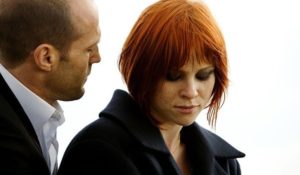 Производство: 2008 г. Франция, Великобритания, СШАРежиссер: Оливье МегатонВ ролях: Джейсон Стэйтем, Наталья Рудакова, Франсуа Берлеан, Роберт Неппер, Ерун Краббе, Алекс Коболд, Дэвид Атракчи, Ян Сандберг, Эрик Эбони, Дэвид КамменосСмотрите в эфире:19 марта в 18:1020 марта в 11:5022 марта в 07:0024 марта в 16:35Поцелуй драконаОфицер китайской разведки приезжает из Гонконга в Париж, чтобы участвовать в опасной операции, цель которой — заманить в ловушку и взять с поличным крупного наркобарона. Но дела идут совершенно непредсказуемо.Герой попадает в двойную ловушку и становится подозреваемым в убийстве c неопровержимыми уликами против него. Его жизнь теперь зависит от того, сумеет ли он уйти от преследования и доказать свою невиновность.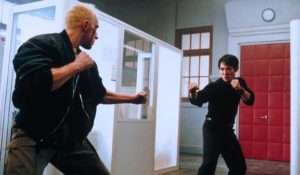 Производство: 2001 г. ФранцияРежиссер: Крис НаонВ ролях: Джет Ли, Бриджит Фонда, Чеки Карио, Макс Райан, Рик Янг, Берт Квук, Лоуренс Эшли, Сирил Раффаэлли, Дидье Азулай, Джон ФорджэмСмотрите в эфире:19 марта в 20:0020 марта в 13:4522 марта в 10:5524 марта в 20:00КрушениеПилоту Броуди Торрансу удаётся успешно посадить повреждённый штормом самолёт на враждебной территории. Вскоре выясняется, что уцелевшим угрожают местные повстанцы, которые хотят захватить пассажиров в заложники. Броуди должен защитить людей, пока не прибудет помощь.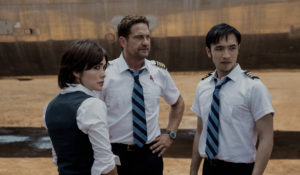 Производство: 2022 г. США, ВеликобританияРежиссер: Жан-Франсуа РишеВ ролях: Джерард Батлер, Майк Колтер, Тони Голдуин, Йосон Ань, Ивэн Дэйн ТейлорСмотрите в эфире:19 марта в 21:4023 марта в 23:30ЗаложникБывший агент спецназа оказывается в эпицентре борьбы преступных синдикатов, против которых он много лет вел войну. Одна из группировок хочет использовать спецагента и похищает его сына. Теперь, чтобы спасти своего ребенка, он должен уничтожить три опасных синдиката.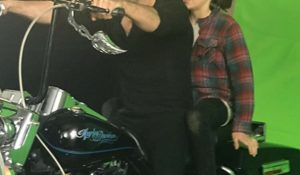 Производство: 2020 г. СШАРежиссер: Айзек ФлорентайнВ ролях: Скотт Эдкинс, Марио Ван Пиблз, Карли Перес, Стивен Элдер, Джеймс П. Беннетт, Мэттью Гарбач, Луис Гатика, Дэвид Фернандез, Аарон Гассор, Роландо ГонсалесСмотрите в эфире:19 марта в 23:40Добро пожаловать в джунглиПерсонал дизайнерской фирмы отправляется в отпуск на тропический остров. Коллективный отдых заканчивается самым настоящим хаосом, когда герои сталкиваются с первыми серьезными трудностями.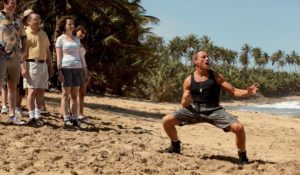 Производство: 2012 г. США, Пуэрто Рико, ВеликобританияРежиссер: Роб МелцерВ ролях: Адам Броди, Роб Хюбель, Жан-Клод Ван Дамм, Кристен Шаал, Меган Бун, Эрик Эдельштейн, Аарон Такахаси, Кристофер Ван Варенберг, Деннис Хейсбёрт, Бьянка Бриджитт ВанДаммСмотрите в эфире:20 марта в 05:5022 марта в 00:2023 марта в 04:05Ларго Винч 2: Заговор в БирмеПосле убийства приёмного отца Ларго Винч становится президентом группы компаний W Group. Но роль управленца огромной корпорации не подходит Ларго. Он объявляет о продаже W Group и создании гуманитарного фонда, который возглавит старый друг его отца. В день, когда договор подписан, Ларго обвиняют в преступлениях против человечества и финансировании режима бирманского генерала Мина. Чтобы узнать, кто стоит за ложными обвинениями, Ларго Винч отправляется в Бирму и встречает там свою бывшую возлюбленную Малунай, которая поможет раскрыть заговор.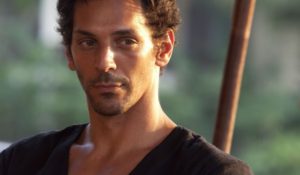 Производство: 2011 г. Франция, Бельгия, ГерманияРежиссер: Жером СалльВ ролях: Томер Сисле, Шэрон Стоун, Ульрих Тукур, Напакпапха Накпраситте, Оливье Бартелеми, Лоран Терзиефф, Николас Вод, Клеменс Шик, Нирут Сиричанья, Дмитрий НазаровСмотрите в эфире:20 марта в 15:3522 марта в 04:5024 марта в 05:50На гребне волныТаинственная банда серфингистов среди белого дня совершает ограбления банков. Полиция и ФБР поражены профессиональностью и скоростью проведения преступлений.Следствие ведет молодой и претенциозный агент ФБР, который, рискуя жизнью, внедряется в банду и раскрывает это дело, но неожиданно для самого себя он осознает, что вернуться к нормальной жизни он уже не сможет.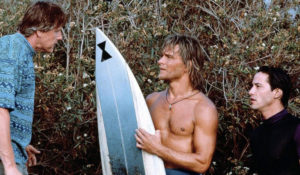 Производство: 1991 г. США, ЯпонияРежиссер: Кэтрин БигелоуВ ролях: Патрик Суэйзи, Киану Ривз, Гэри БьюзиСмотрите в эфире:20 марта в 17:4521 марта в 11:1523 марта в 15:25ЛеонПрофессиональный убийца Леон, не знающий пощады и жалости, знакомится со своей очаровательной соседкой Матильдой, семью которой расстреливают полицейские, замешанные в торговле наркотиками. Благодаря этому знакомству он впервые испытывает чувство любви, но...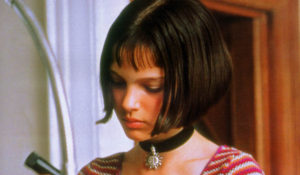 Производство: 1994 г. ФранцияРежиссер: Люк БессонВ ролях: Жан Рено, Гари Олдман, Натали ПортманСмотрите в эфире:20 марта в 20:0021 марта в 13:3523 марта в 17:35Ни жив, ни мертвПреступный гений пробует попасть в одну из самых хорошо охраняемых тюрем мира, чтобы узнать у сокамерника-смертника местоположение 200 миллионов долларов в золоте, когда-то им украденных.Но на несчастье бандита, ФБР имеет своего человека в тюрьме, который сделает все, чтобы помешать тому первым найти спрятанное сокровище.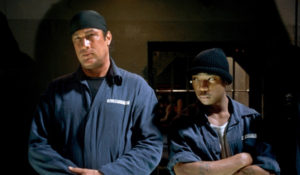 Производство: 2002 г. США, ГерманияРежиссер: Дон Майкл ПолВ ролях: Стивен Сигал, Моррис Честнат, Джа Рул, Ниа Пиплз, Тони ПланаСмотрите в эфире:21 марта в 16:0524 марта в 01:25ИностранецБывший спецагент, ветеран вьетнамской войны Цюань давно сложил оружие и завел мирную жизнь. Но после того, как в теракте прямо на глазах погибает его дочь-подросток, видя, что власти не спешат разыскивать преступников, Цюань сам начинает поиск убийцы. Он пойдет на все, чтобы совершить праведное возмездие…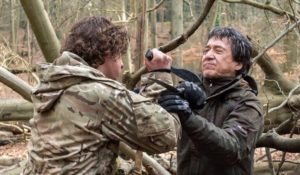 Производство: 2017  г. Великобритания, Китай, СШАРежиссер: Мартин КэмпбеллВ ролях: Джеки Чан, Пирс Броснан, Майкл МакЭлхаттонСмотрите в эфире:21 марта в 18:0022 марта в 12:4524 марта в 14:30ГипнотикУ детектива Дэнни Рурка похищают 7-летнюю дочь. Преступник был пойман, но девочку найти так и не удалось. Пытаясь справиться с трагедией, опытный коп начинает посещать психотерапевта. Однажды Дэнни и его напарник получают ориентировку на возможное ограбление банка. Прибыв на место, Рурк обращает внимание на подозрительного мужчину, который при помощи кодовых слов начинает контролировать окружающих и пытается осуществить ограбление.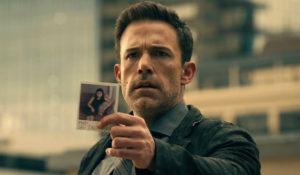 Производство: 2023 г. СШАРежиссер: Оливер Хиршбигель, Роберт РодригесВ ролях: Бен Аффлек, Алиси Брага, Уильям Фихтнер, Дж.Д. Пардо, Дайо ОкенийиСмотрите в эфире:21 марта в 20:0022 марта в 14:5024 марта в 18:25Выстрел в пустотуРоковая случайность, смертельная трагедия, и вся его жизнь летит под откос… Оказавшись за решеткой, он должен научиться жить по новым законам. Ты должен стать борцом, авторитетом или окажешься жертвой. Какую цену придется заплатить, чтобы выжить в этом аду, из которого нет дороги назад?..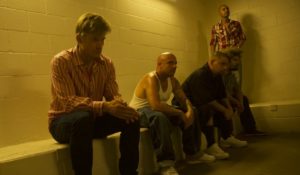 Производство: 2017 г. СШАРежиссер: Рик Роман ВоВ ролях: Николай Костер-Вальдау, Джон Бернтал, Холт МакКэлланиСмотрите в эфире:22 марта в 02:05ДецибелБывший лейтенант Кан До-ён страдает ПТСР, вызванным аварией на подводной лодке, в которой он потерял своих коллег. Хотя его почитают как национального героя, он чувствует себя виноватым. Однажды До-ён получает телефонный звонок от незнакомца, который угрожает взорвать футбольный стадион с помощью самодельной взрывчатки, срабатывающей при определенном уровне шума.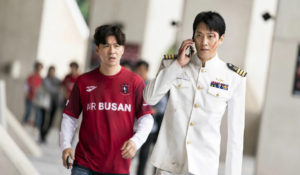 Производство: 2022 г. Корея ЮжнаяРежиссер: Хван Ин-хоВ ролях: Ким Рэ-вон, Ли Джон-сок, Чон Сан-хун, Пак Пён-ын, Ли Сан-хиСмотрите в эфире:22 марта в 16:3024 марта в 08:00Вне досягаемостиБилли Рэй Лэсинг - бывший американский спецназовец с богатым послужным списком. Устав от грязи и кровопролития, он решает посвятить остаток жизни благородному делу - спасению и воспитанию детей, оставшихся без родителей.Однажды он узнает, что одна из его подопечных таинственным образом исчезла из сиротского дома в Польше. Чтобы отыскать девочку, Лэсинг отправляется в Европу. Оказавшись на месте, Билли Рэй проводит собственное расследование и с ужасом выясняет, что последние годы он не только не помогал обездоленным детям, а успешно способствовал торговле ими... Он выходит на след международной банды отъявленных головорезов, не гнушающихся самыми грязными способами заработка. Но Лэсинг готов к схватке и одержим жаждой мести!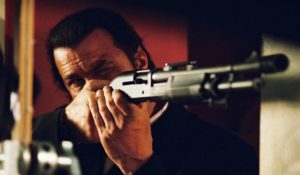 Производство: 2004 г. Польша, ВеликобританияРежиссер: Люн По-ЧиВ ролях: Стивен Сигал, Ида Новаковска, Агнешка Вагнер, Мэтт Шульце, Кшиштоф ПечиньскийСмотрите в эфире:22 марта в 18:3023 марта в 13:50СамоволкаУзнав,что его брат в Лос-Анджелесе серьезно ранен, Лайон Голтье дезертирует из французского иностранного легиона, базирующегося в отдаленном районе Северной Африки. Скрываясь от двух боевиков-легионеров, которым дан приказ вернуть его любой ценой, Лайон против своего желания становится участником незаконных боев современных гладиаторов, дерущихся голыми руками для развлечения богатых. Ему нужны деньги, чтобы помочь семье своего брата.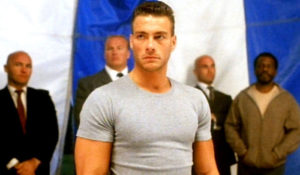 Производство: 1990 г. СШАРежиссер: Шелдон ЛеттичВ ролях: Жан-Клод Ван Дамм, Харрисон Пейдж, Дебора РеннардСмотрите в эфире:22 марта в 20:0024 марта в 21:40Большой кушЧетырехпалый Френки должен был переправить краденый алмаз из Англии в США своему боссу Эви. Но вместо этого герой попадает в эпицентр больших неприятностей. Сделав ставку на подпольном боксерском поединке, Френки попадает в круговорот весьма нежелательных событий.Вокруг героя и его груза разворачивается сложная интрига с участием множества колоритных персонажей лондонского дна - русского гангстера, троих незадачливых грабителей, хитрого боксера и угрюмого громилы грозного мафиози. Каждый норовит в одиночку сорвать Большой Куш.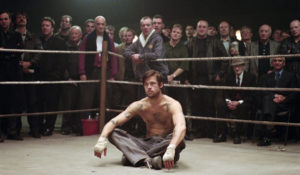 Производство: 2000 г. Великобритания, СШАРежиссер: Гай РичиВ ролях: Джейсон Стэйтем, Брэд Питт, Бенисио Дель ТороСмотрите в эфире:23 марта в 02:00